WORKSHOPS OPRAM 2019 | 2º semestre 2020As Finanças e o Cidadão | 8 de setembro - workshop online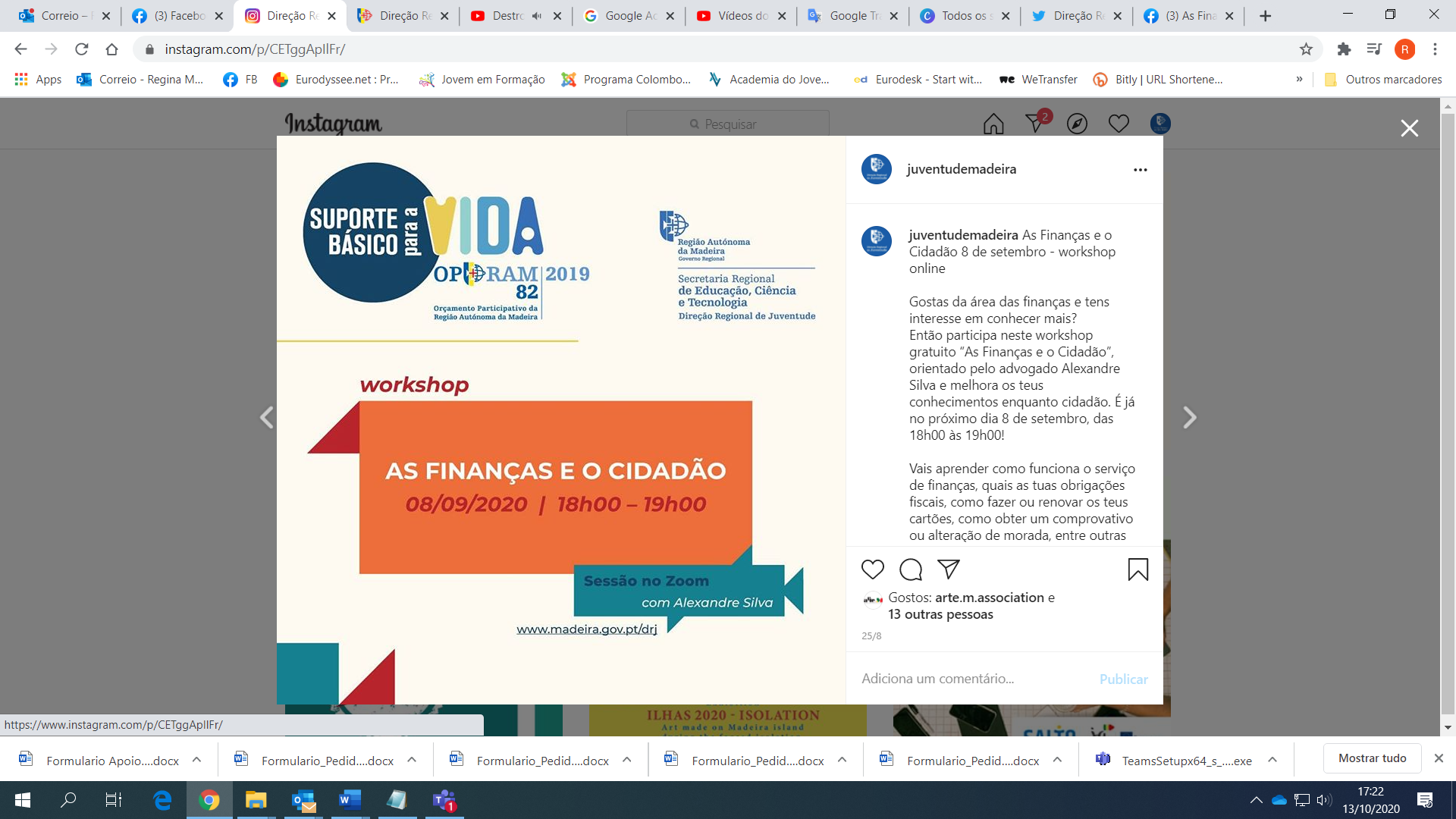 DIVULGAÇÃOhttps://www.facebook.com/events/3337245296322409/ 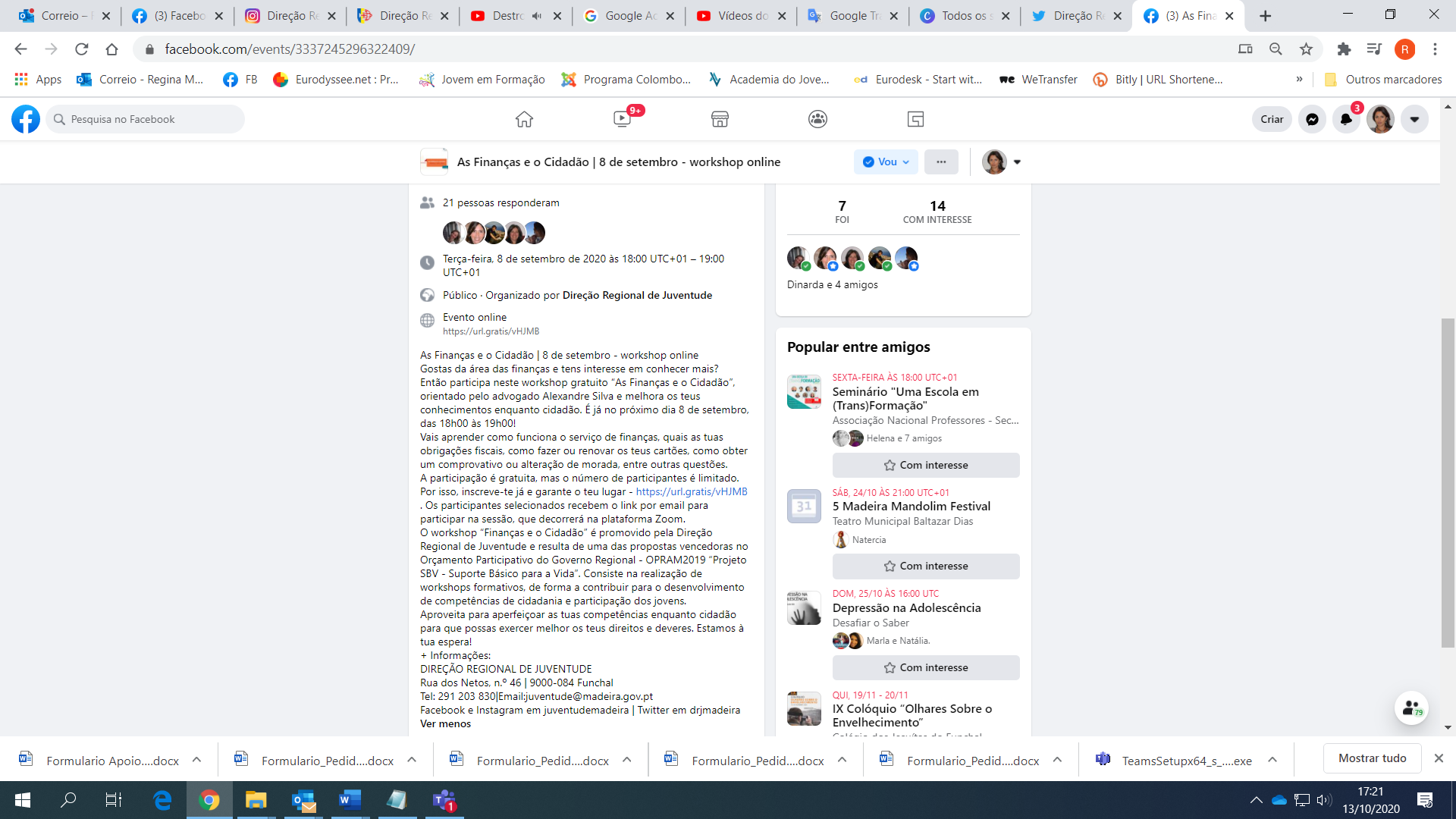 https://www.instagram.com/p/CEi9RMmigM5/ EVENTOhttps://www.instagram.com/p/CE6dOw-Hrbz/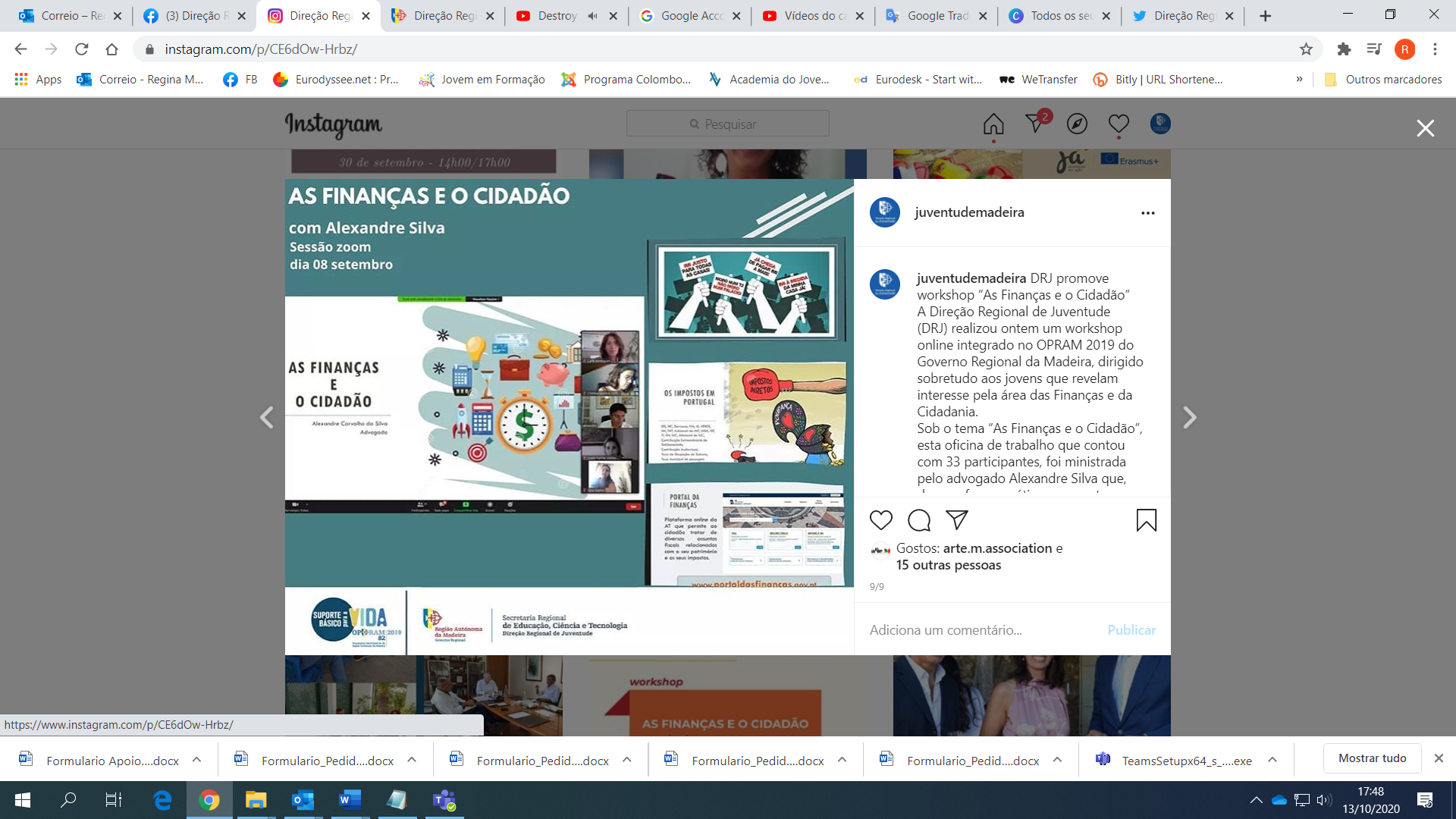 